Содержание1. ЦЕЛЕВОЙ РАЗДЕЛ1.1 ПОЯСНИТЕЛЬНАЯ ЗАПИСКАПрограмма по дополнительному образованию детей «Знайка-Развивайка» (далее – Программа) определяет содержание и организацию воспитательно-образовательной работы по развитию интеллектуальных качеств, созданию условий для максимального развития мышления дошкольников в муниципальном бюджетном дошкольном образовательном учреждении № 92 «Детский сад «Облачко».  Нормативно-правовые документы и методические материалы по обеспечению и реализации ООП ДО:Федеральный закон от 29 декабря 2012 г. № 273-ФЗ (ред. от 31.12.2014, с изм. от 02.05.2015) «Об образовании в Российской Федерации».Приказ Министерства образования и науки Российской Федерации от17 октября 2013г.  № 1155 «Об утверждении федерального государственного образовательного стандарта дошкольного образования» (зарегистрирован Минюстом России 14 ноября 2013г., регистрационный № 30384).Приказ Министерства образования и науки Российской Федерации (Минобрнауки России) от 30 августа 2013 г. N 1014 г. Москва «Об утверждении Порядка организации и осуществления образовательной деятельности по основным общеобразовательным программам - образовательным программам дошкольного образования». Письмо Минобрнауки России «Комментарии к ФГОС ДО» от 28 февраля 2014 г. №   08-249.Санитарно-эпидемиологические требования к устройству, содержанию и организации режима работы дошкольных образовательных организаций 2.4.1.3049-13 (утв. Постановлением Главного государственного санитарного врача РФ от 15.05.2013г № 26).Период дошкольного детства – наиболее интенсивный период развития, фундамент дальнейшего развития человека. В этом возрасте активно развиваются познавательные процессы, являющиеся важнейшей составной частью психического развития ребёнка, которые выступают основой формирования его умственных способностей. Уровень развития познавательных процессов определяет легкость и быстроту в познании окружающего мира, усвоения новых знаний и умений, что имеет особое значение для подготовки ребёнка к обучению в школе.Современная жизнь, научно-технический прогресс, новые информационные и компьютерные технологии выдвигают особые требования к интеллектуальному и творческому развитию человека. Образовательный процесс в детском саду нацелен на личность, способную к саморазвитию, но в нем мало внимания уделяется развитию нестандартного видения мира, творческому решению задач, интеллектуальному развитию, способствующему умственному воспитанию ребенка-дошкольника. Интеллектуальное развитие ребенка - это важнейшая составная часть его психического развития. В дошкольном детстве происходит развитие восприятия, внимания, памяти, воображения, а также становление первых форм абстракции, обобщения и простых умозаключений, переход от практического мышления к логическому. Эффективное развитие интеллектуальных способностей детей дошкольного возраста - одна из актуальных задач современности. Дети с развитым интеллектом быстрее запоминают материал, более уверены в своих силах, легче адаптируются в новой обстановке, лучше подготовлены к школе. Работая с дошкольниками над развитием интеллектуальных способностей, приходишь к выводу, что одним из необходимых условий их успешного развития и обучения является системность, т.е. система специальных игр и упражнений с последовательно развивающимся и усложняющимся содержанием, с дидактическими задачами, игровыми действиями и правилами. В игре развиваются способности к воображению, произвольной регуляции действий и чувств, приобретается опыт взаимодействия и взаимопонимания. Игра способствует развитию, обогащает жизненным опытом, готовит почву для успешной деятельности в реальной жизни. Современные требования к дошкольному образованию ориентируют педагогов на развивающее обучение, диктуют необходимость использования новых форм его организации, при которых синтезировались бы элементы познавательного, игрового, поискового и учебного взаимодействия – элементы программы, определяющие ее новизну. Реальное прямое обучение происходит как специально организованная познавательная деятельность. Проблемно-поисковые ситуации, которые используются в реальном обучении, способствуют развитию математических представлений на основе эвристических методов, когда понятия, свойства, связи и зависимости открываются ребенком самостоятельно, когда им самим устанавливаются важнейшие закономерности.Нестандартные задания – это мощное средство активизации умственной деятельности воспитанников. Необычность формулировки условий задач, нестандартность решения, возможность творческого поиска вызывает у детей большой интерес. Нестандартные задачи вызывают у ребенка затруднение, для преодоления которого необходима активизация мыслительной деятельности. В ходе решения каждой новой задачи ребёнок включается в активный поиск нового решения.Систематичность использования таких упражнений помогает развить умственную активность и самостоятельность мысли.Знания не самоцель обучения. Конечной целью является вклад в умственное развитие, количественные и качественные позитивные сдвиги в нем. В игре детей привлекает не заложенная в ней обучающая задача, а возможность выполнить игровые действия, проявить активность, добиться результата, выиграть. Однако результат игры зависит от того, насколько успешно ребёнок овладел знаниями, умениями, навыками, которые диктуются обучающей задачей игры. Это стимулирует детей уточнять свои знания, совершенствовать свои умения, быть внимательными, запоминать, анализировать, сравнивать и классифицировать. Таким образом, обучающая игра в легкой, непринуждённой форме побуждает развивать и совершенствовать знания, умения и навыки. Такой подход существенно меняет методы и приемы обучения, и требует корректировки содержания программы обучения детей математике: включение в занятия и свободную деятельность дошкольников игр и игровых приемов.Для успешного и непринужденного обучения математическим основам детям необходимы игры особого рода, в которых содержание игры и практические действия были бы интересными и предоставляли возможность для проявления самостоятельности и инициативы детей. При этом для выполнения и решения поставленных обучающих задач возникала бы объективная необходимость практического применения математических знаний, умений и навыков. Иначе говоря, в таких играх должен быть развернутый сюжет, включающий разнообразные роли, и не обязательно с математическим содержанием, но определенные игровые задачи должны решаться непосредственно на основе усвоенных в процессе занятий математических знаний, умений, навыков и предлагаться ребенку в виде игровых правил.Все вышесказанное и определило разработку программы для интеллектуального развития детей посредством системы специальных дидактических игр и упражнений с последовательно развивающимся и усложняющимся содержанием. Разработанная программа позволяет организовать педагогический процесс так, чтобы ребенок играл, развивался и обучался одновременно.Срок реализации программы – 7 месяцев.1.2. ЦЕЛИ И ЗАДАЧИ РЕАЛИЗАЦИИ ПРОГРАММЫЦель программы: развитие интеллектуально-творческих способностей, интеллектуальной активности и раскрытие потенциала через освоение способов познания и логико-математических представлений, свойств, отношений, связей и зависимостей.Задачи программы:Образовательные:Формировать способы познавательной (мыслительной) деятельности: анализ, синтез, сравнение, обобщение, классификация, аналогия.Способствовать освоению детьми исследовательских способов познания (воссоздания, преобразования, экспериментирования, моделирования).Формировать логико-математические представления.Расширять словарный запас и общий кругозор детей.Формировать способности планировать свои действия, осуществлять решение в соответствии с заданными правилами, проверять результат своих действий и т.д. Формировать умения владеть своим поведением, устанавливать правильные отношения со сверстниками и взрослыми.Совершенствовать навыки устной речевой деятельности (слушания и говорения), усвоение норм культуры речи.Развивающие:Развивать познавательные процессы и креативные способности: восприятие,внимание, мышление (наглядно-образное и словесно-логическое), память (зрительную, слуховую, речедвигательную, моторно-двигательную), воображение и творчество.Развивать устную речь, коммуникативные умения.Развивать крупную и мелкую моторику.Развивать совместную поисковую деятельность, экспериментирование.Развивать: внимательность, наблюдательность, старательность, настойчивость, целеустремленность, креативность, инициативность, ответственность, самостоятельность. Развивать логико-математические представления, представления о логических способах познания (сравнение, классификации). Развивать интеллектуально-творческие проявления детей: находчивость, смекалку, сообразительность, стремление к поиску нестандартных решений задач.Воспитательные:Воспитывать интерес к занятиям.Вырабатывать умения устанавливать правильные отношения со сверстниками и взрослыми, видеть себя глазами окружающих.Воспитывать волевые качества: произвольность, способность ограничивать свои желания, подчиняться требованиям взрослых, преодолевать трудности, умения управлять своим поведением в соответствии с общепринятыми нормами.Способ организации занятий – групповой. Группа состоит из 12 человек. В группу набираются дети с учетом запроса родителей. Учебный план включает в себя 28 занятий. По два занятия отводится на мониторинг в октябре и в апреле, и 26 занятий обучающего характера. 1.3. ПРИНЦИПЫ И ПОДХОДЫ К РЕАЛИЗАЦИИ ПРОГРАММЫПринцип соответствия содержания и методики организации занятий возрастным и функциональным особенностям дошкольников. Принцип комплексности - на каждом занятии уделяется внимание решению каждой из задач:развитие восприятия, ориентировки в пространстве,развитие памяти,развитие зрительно-моторной координации,развитие мышления и речи,развитие эмоциональной сферы и коммуникативных навыков. Принцип соответствия формы организации занятий ведущему виду деятельности дошкольника – игровой;Принцип занимательности. Вовлечение детей в целенаправленную деятельность, формирования у них желания выполнять предъявленные требования и стремления к достижению конечного результата. Принцип новизны. Организация занятий с опорой на непроизвольное внимание, вызывая интерес к работе, за счет постановки последовательной системы задач, максимально активизируя познавательную сферу дошкольника. Принцип динамичности. Постановка целей по обучению и развитию ребенка, которые бы постоянно углублялись и расширялись, так как необоснованное дублирование содержания и задач занятий – одна из причин снижения внимания и интереса детей к обучению. Принцип гуманизации. «Сперва люби, потом – учи» - правило осуществления воспитательно-образовательной работы с детьми. Принцип сотрудничества. Позволяет создать в ходе любой деятельности атмосферу доброжелательности. Предусматривает наличие «свободного педагогического пространства» для проявления личности и индивидуальности воспитателей и специалистов ДОУ. Включает тесное сотрудничество с семьями воспитанников с целью единого подхода к воспитанию и обучению детей.ЗНАЧИМЫЕ ДЛЯ РАЗРАБОТКИ И РЕАЛИЗАЦИИ ПРОГРАММЫ ХАРАКТЕРИСТИКИНаправленность на развитие личности ребенка. Воспитание свободного, уверенного в себе человека, с активной жизненной позицией, стремящегося творчески подходить к решению различных жизненных ситуаций, имеющего свое мнение и умеющего отстаивать его.Направленность на нравственное воспитание, поддержку традиционных ценностей. В воспитание у детей стремления в своих поступках следовать положительному примеру.Направленность на сохранение и укрепление здоровья детей. Одной из главных задач, которую ставит Программа – является забота о сохранении и укреплении здоровья детей, формирование у них элементарных представлений о здоровом образе жизни, воспитание полезных привычек, в том числе привычки к здоровому питанию, потребности в двигательной активности.Направленность на учет индивидуальных особенностей ребенка. 	Программа направлена на обеспечение эмоционального благополучия каждого ребенка, что достигается за счет учета индивидуальных особенностей детей, способах взаимодействия с ребенком (проявление уважения к его индивидуальности, чуткости к его эмоциональным состояниям, поддержка его чувства собственного достоинства).КАДРОВОЕ ОБЕСПЕЧЕНИЕ РЕАЛИЗАЦИИ ПРОГРАММЫЗанятия по дополнительному образованию воспитанников осуществляет педагогический работник (учитель-дефектолог) – физическое лицо, которое состоит в трудовых служебных отношениях с организацией, осуществляющей образовательную деятельность, и выполняет обязанности по обучению, воспитанию обучающихся (или) организации образовательной деятельности (Федеральный закон от 29.12.2012 № 273-ФЗ «Об образовании в Российской Федерации», ст. 2, п. 21.).Педагог имеет: высшее профессиональное образование, соответствует квалификационным характеристикам, которые установлены: в Едином квалификационном справочнике должностей руководителей, специалистов  и служащих (раздел «Квалификационные характеристики должностей работник образования»), утвержденном приказом Министерства здравоохранения зарегистрирован Министерством юстиции Российской Федерации 6 октября 2010 г., регистрационный № 18638), с изменениями, внесенными приказом Министерства образования и науки Российской Федерации «Об утверждении федерального государственного образовательного стандарта дошкольного образования» от 17 октября 2013 г., № 1155 (зарегистрирован Министерством юстиции Российской Федерации 14 ноября 2013 г., регистрационный № 30384).Руководителем курса является учитель – дефектолог, так как его профессиональные навыки направлены на проведение гибкого и всестороннего исследования развития ребенка, оказание помощи детям в формировании и развитии внимания, мышления и других основных психических процессов. Логическое мышление формируется на основе образного и является высшей стадией развития мышления. Достижение этой стадии - длительный и сложный процесс, потому что полноценное развитие логического мышления требует не только высокой активности умственной деятельности, но и обобщенных знаний об общих и существенных признаках предметов и явлений действительности, которые закреплены в словах. В целях развития логического мышления учитель-дефектолог помогает ребенку самостоятельно производить анализ, синтез, сравнение, классификацию, обобщение, строить индуктивные и дедуктивные умозаключения.  1.5. ВОЗРАСТНЫЕ ОСОБЕННОСТИ ДЕТЕЙ 3 – 4 ГОДАВ период от 2,5 до 3,5 лет ребёнок переживает так называемый кризис 3 лет. Он начинает осознавать себя отдельным человеческим существом, имеющим собственную волю. Его поведение – череда «я хочу!» и «я не хочу!», «я буду!» и «я не буду!». Их упрямство имеет целью продемонстрировать окружающим, что у них есть воля.Эмоции. Эмоции детей сильны, но поверхностны. Ребёнок ещё не умеет скрывать свои чувства. Дети получают большое удовольствие от разнообразной продуктивной деятельности. Они хотят строить, клеить, лепить и рисовать, помогать по хозяйству взрослым. Теперь ребёнок не только плачет, если он упал и ушибся, но и бурно реагирует на неудачу в деятельности – например, упала башня из кубиков, которую он строил.В целом на четвёртом году жизни дети чаще ведут себя агрессивно, чем на третьем или на пятом. Их эмоциональное состояние менее стабильно, настроение подвержено перепадам, они не склонны выражать сочувствие друг другу. Но это временное явление.Восприятие. Предметы и явления воспринимаются в основном целостно. Однако некоторые сенсорные признаки предметов (цвет, форма, величина) начинают выделяться как отдельные. Появляется способность зрительно разделить предмет на части. Внимание. Способность детей управлять своим вниманием очень невелика. Направление их внимания на объект путём словесного указания продолжает представлять трудности. Переключение внимания с помощью словесной инструкции часто требует неоднократного повторения. Устойчивость внимания возрастает, но по-прежнему зависит от степени заинтересованности ребёнка. На интересное для них занятии дети могут сосредоточиваться до 50 минут. На занятии неинтересном, выполняемом индивидуально по заданию, ребёнок может сосредоточиваться до 25–30 минут с перерывами.Память. Процессы памяти остаются непроизвольными. В них продолжает преобладать узнавание. Объём памяти существенно зависит от того, увязан материал в смысловое целое или разрознен. Дети хорошо запоминают то, что им интересно, и или то, что им понравилось: песенку, стихотворение, какой-нибудь разговор, событие.Речь детей в этом возрасте продолжает оставаться ситуативной и диалогической, но становится более сложной и развёрнутой. Словарный запас увеличивается за год в среднем до 1500 слов. Появляются сложные предложения.В речи детей четвёртого года жизни имеется ещё одна особенность. Занимаясь каким-либо делом, они часто сопровождают свои действия малопонятной для окружающих негромкой речью. Такие «разговоры с собой» имеют огромное значение для развития детей. С их помощью ребёнок пытается наметить и удержать в памяти, поставленные им цели, иногда он выполняет отдельные действия только на словах.Мышление детей старше 3 лет носит наглядно-образный характер. Это означает, что от манипулирования объектами ребёнок способен перейти к манипулированию представлениями о них и образами во внутреннем плане. При этом сфера познавательной деятельности малыша по-прежнему сосредоточена на реальном предметном мире, непосредственно окружающем ребёнка. Он познаёт то, что видит перед собой в данный момент.Деятельность. Трёхлетний ребёнок – неутомимый деятель. Он постоянно готов что-то строить, с удовольствием будет заниматься любым продуктивным трудом – клеить, лепить, рисовать.Целеполагание. На четвёртом году жизни у ребёнка формируется способность заранее представлять себе результат, который он хочет получить, и активно действовать в направлении достижения этого результата.Оценка результата. К 3 годам появляется способность оценивать результаты. И если раньше три кубика, кое-как уложенные в ряд, казались замечательным поездом, и малыш был доволен любым результатом, то теперь, приглядываясь к тому, что получается у других, и, составляя для себя более ясный образ конечной цели, ребёнок начинает стремиться к более совершенному результату. Овладение способами деятельности, на данном возрастном этапе интерес к средствам и способам практических действий создаёт уникальные возможности для становления ручной умелости. Сознание. В этот год жизни накопленный богатый сенсорный опыт ребёнка позволяет ему строить обобщения этого чувственного опыта. Обогащение содержания познавательно-исследовательской деятельности позволяет детям узнать новые свойства окружающих его предметов. Формирующееся наглядно-образное мышление определяет отражение объектов окружающей действительности в сознании ребёнка в виде образов и идентификации образов и обозначающих их слов.Личность. Поддержка и одобрение взрослых порождают у детей радостное ощущение их собственной компетентности, способствуют формированию представлений о самих себе как о могущих и умеющих.Отношение к себе. Появляется короткое и такое значительное слово – «я». Это значит, что малыш пусть смутно, но всё же начал осознавать себя как человека, отдельного от всех остальных, в том числе и от взрослых. Мы – помощники и защитники. Возможность помогать и созидать наиболее полно предоставляют детям вымышленные ситуации, связанные с игровыми персонажами. Дети охотно приходят на помощь игрушечным животным, куклам, если те попадают в затруднительное положение и обращаются к их содействию.Личность. Отношение к взрослому. Ведущим типом общения становится ситуативно-деловое. Это означает, что взрослый привлекает ребёнка теперь в первую очередь как партнёр по интересной совместной деятельности. Личность. Отношение к сверстникам. На четвёртом году жизни всё больший интерес приобретает для малыша его сверстник. Трудности и конфликты, возникающие между детьми, порождаются несколькими причинами.Одна из таких причин – социальный опыт детей и их речевые возможности явно недостаточны для самостоятельного достижения разумных компромиссов. Многих недоразумений можно было бы избежать, если бы дети умели действовать сообща, но в этом возрасте пока ещё отсутствует реальная база для полноценного сотрудничества.Ещё одной возможной причиной конфликтов может быть ревность к вниманию взрослого и неумение занять себя: например, не нашедший себе занятия малыш сбрасывает посуду со столика, за которым воспитатель играет с девочкой в дочки-матери.Вместе с тем в этом возрасте ребёнок, скорее всего под влиянием оценок взрослого, неизбежных при групповом воспитании, впервые начинает, зачастую не вполне осознанно, сравнивать и сопоставлять себя со сверстниками. Он также склонен заимствовать игровой опыт других детей и подражать им.И наконец, начинают появляться индивидуальные симпатии.         1.6. ПЛАНИРУЕМЫЕ РЕЗУЛЬТАТЫ ОСВОЕНИЯ ПРОГРАММЫОсвоение Программы не сопровождается промежуточными и итоговой аттестациями. Предполагается, что в конце обучения по Программе дети должны уметь:Пользоваться предэталонами («как кирпичик», «как крыша»), эталонами форм: шар, куб, круг, квадрат, прямоугольник, треугольник.Проявлять интерес к играм и материалам, с которыми можно практически действовать: накладывать, совмещать, раскладывать с целью получения какого-либо образа, изменять полученное.Освоить простые связи и отношения: больше (меньше) по размеру, такое же, больше (меньше) по количеству, столько же, одинаковые и разные по цвету и размеру, ближе (дальше). Овладение умением ориентироваться в небольшом пространстве: впереди (сзади), сверху (снизу), справа (слева).Воспринимать и обобщать группу предметов по свойствам, уравнивать группы предметов (столько же), увеличивать и уменьшать группы предметов (3-5 предметов). Освоить приемы наложения и приложения. Проявлять интерес к сосчитыванию небольших групп предметов (3-5 предметов).Освоить слова, обозначающие свойства и отношения предметов.Развить память, внимание, логическое мышление, мелкую моторику, коммуникативные навыки, обогатить свой словарь.Уметь выделять в геометрических фигурах одновременно три признака: цвет, форму и величину. Уметь классифицировать геометрические фигуры по заданным признакам: цвет, форма, величина. Уметь наглядно моделировать, давать характеристику геометрических фигур с помощью наглядных моделей.Получат навыки конструирования по цветной схеме, умение планировать действия, как по анализу схемы, так и по воспроизведению ее в конструкции.ПЕДАГОГИЧЕСКИЙ МОНИТОРИНГМониторинг детского развития проводится два раза в год (в октябре и апреле). Мониторинг проводит педагог. Основная задача мониторинга заключается в том, чтобы определить степень освоения воспитанниками Программы и влияние образовательного процесса, организуемого в дошкольном образовательном учреждении, на развитие ребенка. Виды контроля и мониторинг:Вводный - проводится в начале года и предназначен для определения уровня усвоения базовых знаний, умений.Итоговый - проводится после завершения курса с целью определения уровня развития интеллектуальных, речевых способностей.Таблица оценки уровня освоения ребенком ПрограммыПоказатели критерии для оценки уровня освоения ребенком Программы  Развитие речи 3б. – грамматический строй речи в норме2б. – отдельные нарушения грамматического строя речи1б. – недостаточно сформированы грамматические формы речи Классификация геометрических фигур по заданным признакам: цвет, форма, величина. 3б. – умеет самостоятельно классифицировать  2б. – есть незначительные затруднения 1б. – самостоятельно не справляется  Ориентировка в пространстве3б. – умеет самостоятельно ориентироваться (впереди (сзади), сверху (снизу), справа (слева).2б. – есть незначительные затруднения 1б. – самостоятельно не справляется  Конструирование по цветной схеме 3б. – умеет самостоятельно конструировать по схеме  2б. – есть незначительные затруднения 1б. – самостоятельно не справляется  Развитие мелкой моторики 3б. – движения рук точны, характер, сила, амплитуда, скорость и ритмичность движения соответствует графической задаче изображения. 2б. – есть незначительное искажение в зрительно моторной координации 1б. – зрительно моторная координация сформирована слабо.2. СОДЕРЖАТЕЛЬНЫЙ РАЗДЕЛ2.1. СОДЕРЖАНИЕ ПРОГРАММЫ          Программа предусматривает включение задач и заданий, трудность которых определяется не столько математическим содержанием, сколько новизной и необычностью математической ситуации. Решение нестандартных задач способствует пробуждению и развитию у детей дошкольного возраста устойчивого интереса к математике.Программа «Знайка-Развивайка» реализуется за рамками основной образовательной деятельности в течении семи месяцев (с октября по апрель).             Форма проведения занятий – подгрупповая, индивидуальная работа, самооценка выполненной работы, дидактическая игра, соревнование, конкурсы. Занятия носят развивающий характер и проходит в игровой форме, с интересным содержанием, творческими, проблемно – поисковыми задачами.Программа «Знайка-Развивайка» разработана в соответствии с требованиями Федерального государственного образовательного стандарта дошкольного образования и в соответствии с примерной основной образовательной программы «От рождения до школы», под ред.: Н.Е. Вераксы, Т.С. Комаровой, М.А. Васильевой, 2014 Программа опирается на федеральный Закон «Об образовании».  «Знайка-Развивайка» составлена на основе программ и технологий Л.Г.Петерсон, Е.Е. Кочемасовой, Е.В.Колесниковой, А.В.Белошистой, Г.Е.Сычевой, З.А.Михайловой, Е.А.Носовой, Н.А.Араповой-Пискаревой, Е.В.Кузнецовой, В.Г.Яфаевой, Е.Ф.Бортниковой, Т.И.Бабаевой, Н.Ф.Виноградовой и др.Программа дополнительного платного образования «Знайка-Развивайка» соответствует возможностям детей дошкольного возраста, ориентирована на возраст 3-4 лет, имеет развивающую направленность.Срок реализации программы – 7 месяцев.Способ организации занятий – групповой. Группа состоит из 12 человек. В группу набираются дети, достигшие указанного возраста, с учетом запроса родителей (законных представителей). Учебный план включает в себя 28 занятий, 2 из которых отводятся на мониторинг в октябре и в апреле, и 26 занятий обучающего характера. Занятия проводятся 1 раз в неделю продолжительностью 15 минут.Обучение детей осуществляется в игровой форме, учитывая психофизиологические особенности детей 3-4 лет. Основа результативного обучения – ориентация на личность ребёнка, его способности и возможности.2.2. ОПИСАНИЕ ВАРИАТИВНЫХ ФОРМ, СПОСОБОВ, МЕТОДОВ И СРЕДСТВ РЕАЛИЗАЦИИ ПРОГРАММЫУчебный план включает в себя 28 занятий. Занятия проходят один раз в неделю. Продолжительность занятий - 15 минут. Обучение реализуется в форме игрового занятия.         При организации занятий используется принцип игр «Ручеёк», «Пересадки», работу в парах постоянного и сменного состава, работу в группах. Некоторые математические игры и задания могут принимать форму состязаний, соревнований. Создание на занятиях ситуаций активного поиска, предоставление возможности сделать собственное «открытие», знакомство с оригинальными путями рассуждений, овладение элементарными навыками исследовательской деятельности позволят детям реализовать свои возможности, приобрести уверенность в своих силах.          Занятия носят комбинированный характер, каждое включает в себя несколько программных задач, детям предлагается как материал для повторения и закрепления усвоенных ранее знаний, так и новый материал. На занятиях широко применяются разнообразные игровые методы, направленные на развитие логического мышления, повторение, уточнение и расширение математических знаний, умений и навыков у детей.Для выполнения поставленных задач программой предусмотрены следующие виды занятий: - занятие-игра;- занятие-путешествие;- занятие-исследование;- занятие-конкурс;- занятие-соревнование.Структура занятий-игр включает шесть основных этапов:Введение в игровую ситуацию.На этом этапе осуществляется ситуационно подготовленное включение детей в познавательную активность. Это означает, что началу занятий должна предшествовать ситуация, мотивирующая детей к дидактической игре.Затруднение в игровой ситуации.Организуется актуализация знаний и предметная деятельность детей, возникшая в мотивированной ситуации. Завершение этапа связано с фиксированием затруднения в предметной деятельности и установлением его причины.«Открытие» нового способа действий.Детям предлагается и после согласования с ними, принимается новый способ действий.Воспроизведение нового способа действий в типовой ситуации.На этом этапе осуществляется выход из затруднения с помощью построенного способа действий и его использование в аналогичных ситуациях.Повторение и развивающие задания.Если позволяет время, в заключительную часть занятия возможно включениеигры, направленной на развитие ранее сформированных способностей.Итог занятия.В завершение совместно с детьми организуется осмысление их деятельности на занятии с помощью вопросов: «Во что играли?», «Что понравилось?» и т.д.Структура занятия - путешествия и исследования:РазминкаОсновное содержание – изучение нового материалаФизминуткаЗакрепление, повторение материалаРазвивающие игры на развитие логического мышления.   	Разминка в виде загадки, стиха, задачи – шутки, считалки, знакомства со сказочным персонажем и др. позволяет активизировать внимание детей, поднять их настроение, настроить детей на продуктивную деятельность.    	Основное содержание представляет собой совокупность игр и упражнений, направленных на исследование и решение поставленных задач данного занятия.   	Физминутка позволяет детям расслабиться, переключиться с одного вида деятельности на другой, способствует развитию крупной и мелкой моторики.   	Закрепление нового материала даёт педагогу возможность оценить степень овладения детьми новым знанием и поставить цель к следующему занятию.   	Развивающая игра, работа в тетради по теме, работа с палочками, полосками, геометрическим материалом, кубиками Никитина, палочками Кюизенера и пр., в конце занятия является своеобразной рефлексией, логическим окончанием проделанной работы и служит стимулом для ее продолжения.      	Для реализации программы по интеллектуальному развитию и воспитанию дошкольников используются следующие методы:- словесные (рассказы педагога и детей, чтение художественных произведений, беседы, словесные игры);- наглядные (работа с иллюстрациями, коллажем, таблицами, логическими цепочками, демонстрация видео фильмов, заучивание стихотворений с опорой на картины);- практические (элементарные опыты, моделирование, игры на определение количества звуков в слове, на местонахождение звука в слове, на развитие логического мышления, на развитие грамотной речи и пр.);- интерактивные методы (работа в парах, на ПК, цепочка, интервью, работа в малых группах).2.3. МЕТОДЫ И ПРИЕМЫ РЕАЛИЗАЦИИ ПРОГРАММЫВ зависимости от поставленных задач, в образовательной деятельности используются различные методы и приёмы: словесные, наглядные, практические, чаще всего работа основывается на сочетании этих методов.Словесные методы: беседы,вопросы,объяснение,напоминание,дидактические игры,поощрение, анализ результата собственной деятельности и деятельности сверстников.Наглядные методы: организация выставок, конкурсов;использование фото и видеоматериалов;рассматривание иллюстраций, рисунков и схем, обеспечивающих зрительное и слуховое восприятие изучаемого действия;личный пример взрослых;показ способов действий, Практические методы: повторение упражнений с соблюдением их правильного и точного выполнения;моделирование ситуаций.создание здоровьесберегающей и развивающей среды, обеспечивающей комфортное пребывание ребёнка в ДОУ;организация режима двигательной активности, обеспечивающего нормальную жизнедеятельность.В программе использованы инновационные методы: игрового обучения, проблемного обучения,наглядного моделирования, организация экспериментальной деятельности детей.2.4. УЧЕБНЫЙ ПЛАН2.5. КАЛЕНДАРНО-ТЕМАТИЧЕСКИЙ ПЛАН3. ОРГАНИЗАЦИОННЫЙ РАЗДЕЛ 3.1. МАТЕРИАЛЬНО-ТЕХНИЧЕСКОЕ ОБЕСПЕЧЕНИЕОбустроена организованная предметно - развивающая среда помещения дошкольной организации (интерактивная комната), где проведение занятий в полном объеме стимулирует интеллектуальную и эмоциональную активность детей, присущее им желание работать, познавать, творить. Ко всему оборудованию и инструментам предъявляются педагогические, эстетические и гигиенические требования. Температура воздуха в помещении составляет 18-20° С. Площадь помещения 38,8 кв.м. Подбор оборудования и материалов определяется программными задачами. Размеры инвентаря соответствует возрастным особенностям дошкольников; его количество определяется из расчёта активного участия всех детей в процессе занятий.Помещение оснащено необходимым оборудованием и материалами:             Документация и отчетностьПапка руководителя курса (программа, список обучающихся).Журнал посещаемости.Отчёт за год (в свободной форме).СПИСОК ЛИТЕРАТУРЫАрапова - Пискарева Н.А. Формирование элементарных математическихпредставлений в детском саду. Программа и методические рекомендации. – 2007Бабушкина Т.М. Математика. Нестандартные занятия. – М., 2009Белошистая А.В. Занятия по развитию математических способностей детей 3-4 лет. – Воронеж, 2003Белошистая А.В. Развитие логического мышления у дошкольников. – М., 2013Белошистая А.В.Математическое развитие дошкольников: вопросы теории и практики. Курс лекций. –М., –2004.Безруких М.М. Учимся узнавать геометрические фигуры.Бортникова Е.Ф. Развиваем математические способности. 3-5лет.Бортникова Е.Ф.. Знакомимся с цифрами. 3-5лет.Бортникова Е.Ф. Развиваем внимание и логическое мышление. 3-5лет.Гордиенко Н.И. Развиваем логику: 3-4 года.Ерофеева Т.И. Дошкольник изучает математику. – М., 2004Ерофеева Т.И. Знакомство с математикой. – М., 2006Игнатова С.В. Развитие восприятия. Рабочая тетрадь для детей 3-4 лет.Касицына М.А. Рисующий гномик. Альбом №1,2.Клюева Н.В., Касаткина Ю.В. Учим детей общению. – Ярославль, 1997Кузнецова Е. В.Учимся, играя. Занимательная математика для малышей, в стихах. – М.,2006Лебеденко Е.Н. Формирование представлений о времени у дошкольников. – СПб., 2003Михайлова З.А., Носова Е.А. Логико – математическое развитие дошкольников. – М., 1981Мищенкова Л.В. Игровые и обучающие занятия с детьми. – Ярославль, 2009Новикова В.П., Тихонова Л.И. Развивающие игры и занятия с палочкамиКюизенера. – М., 2008Носова Е.А., Непомнящая Р. Л. Логика и математика для дошкольников. –СПб., 2002Петерсон Л.Г. Практический курс математики для дошкольников – М., 2014Петерсон Л.Г., Кочемасова Е.Е. Игралочка. – М., 2013Петерсон Л.Г., Холина Н. П. Раз – ступенька, два – ступенька – М., 2008,2014Планы занятий по программе «От рождения до школы» для младшей группыдетского сада. Н.Е.Вераксы, Т.С.Комаровой, М.А.Васильевой, – М., 2011Сагафонова И.А. Учимся думать. – Спб., 1996Тихомирова Л.Ф. Упражнения на каждый день: Логика для дошкольников.– Ярославль: 2000Чудо – кубики. Сложи узор. Альбом с заданиями для игры. – Спб., 2005Шапошникова Т. Цвета и формы – Спб., 20131.Целевой раздел31.1.Пояснительная записка31.2.Цель и задачи реализации Программы51.3.Принципы и подходы к реализации Программы61.4.Значимые для разработки и реализации программы характеристики71.5.Возрастные особенности детей 3-4 лет  81.6.Планируемые результаты освоения программы102.Содержательный раздел112.1.Содержание программы112.2.Описание вариативных форм, способов, методов и средств реализации программы122.3.Методы и приемы142.4.Учебный план152.5.Календарно-тематический план153.Организационный раздел223.1.Материально-техническое обеспечение22Список литературы        2.4.3.3.1.№Ф.И. ребенкаНаименование критерияНаименование критерияНаименование критерияНаименование критерияНаименование критерияНаименование критерияНаименование критерияНаименование критерияНаименование критерияНаименование критерия№Ф.И. ребенкаРазвитие речиРазвитие речиКлассификация геометрических фигурКлассификация геометрических фигурОриентировка в пространствеОриентировка в пространствеКонструирование по цветной схемеКонструирование по цветной схемеРазвитие мелкой моторикиРазвитие мелкой моторики№Ф.И. ребенкаНгКгНгКгНгКгНгКгНгКг12    МесяцТемаКоличество часовОктябрьМониторинг. Знакомство1Цвет, величина, форма3НоябрьКоличество, один-много, столько же, одинаково. Цвет4ДекабрьЦифра 1, круг, шар4ЯнварьЦифры 1, 2. Длина. Лево - право4ФевральЦифры 2, 3, счет до 3-х4МартЦифра 4, Треугольник, Высота и ширина4АпрельЦифры 4, 5. Вверху, внизу, посередине. Прямоугольник, куб, квадрат3Мониторинг1ИТОГО28Темы занятий на неделеПрограммное содержание, (теория)Методические приемы, материалы, (практика)Октябрь1. ЦветПознакомить детей с цветом, как с одним из свойств предмета. Развивать умение различать и называть основные цвета, формировать понятия «каждый», «все», «остальные», «кроме», «такой же», «одинаковый». Развивать целостное восприятие, умение анализировать, сравнивать и устанавливать цветовую закономерность расположения элементов в ряду. Развивать познавательные процессы.Сюжетные картинки по лексической теме «Осень», «Листья и плоды». Лото «Времена года», «Деревья и листья», «Заплатки». Игры «Подбери такой же», «Путаница», «Карандаши»,  «Цветик- семицветик»Пальчиковая гимнастика.Октябрь2. ВеличинаОбогащать и совершенствовать представления детей об овощах - учить узнавать овощи по их характерным признакам (размер-цвет-форма). Формировать умение правильно, по смыслу называть качественные характеристики. Активизировать словарь по теме, учить отвечать на поставленные вопросы. Закрепить умение группировать предметы по наличию или отсутствию одного-двух признаков. Учить сравнивать предметы по размеру путем сопоставления, наложения и приложения.Муляжи овощей, «чудесный мешочек».Предметы разного размера.Пятисоставные пирамидки.Игры «Что перепутал художник», «Назови ласково», «Какой сок?», «Один -много»Октябрь3.ВеличинаУчить выделять характерные признаки (размер - форма - цвет - вкус). Учить обследовать с помощью зрительно- осязательных действий. Закрепить в активном словаре названия фруктов и ягод. Учить правильно, по смыслу называть качественные характеристики. Учить детей правильно употреблять в речи обобщающее слово «фрукты, ягоды». Закрепить у дошкольников умение группировать предметы по наличию или отсутствию одного-двух признаков. Учить сравнивать предметы по размеру путем сопоставления, наложения и приложения. Развивать целостное восприятие, умение анализировать, сравнивать и устанавливать величинную закономерность расположения элементов в ряду. Картинки и лото по лексической теме «фрукты и ягоды», загадки с ответами. Разрезные картинки.Парные предметы разного размера.Игры «Во саду ли, в огороде»,«Что перепутал художник»,«Найди пару», «Какой сок?», «Один - много» Пальчиковая гимнастика.Октябрь4.Цвет и формаПродолжать расширять у дошкольников словарный запас по теме «овощи-фрукты-ягоды». Закрепить умение различать и называть основные цвета, закрепить понятия «каждый», «все», «остальные», «кроме», «такой же», «одинаковый». Развивать целостное восприятие, умение анализировать, сравнивать и устанавливать закономерность расположения элементов в ряду. Развивать познавательные процессы, моторику, координацию движений. Закрепить у дошкольников умение группировать предметы по наличию или отсутствию одного-двух признаков. Учить сравнивать предметы по объему и размеру, количеству путем составления пар. Учить видеть закономерности в расположении фигур – учить продолжать ряд.Сюжетные картинки «Огород», «Сад».Муляжи овощей, ягод и фруктов, мяч, 3 корзинки. Магнитные карточки «Закономерность»: лист с заданием «Найди закономерность и продолжи ряд». Дыхательные упражнения.Ноябрь1.КоличествоОдин – много – мало.Учить накапливать опыт образования множеств. Учить выделять группы предметов по количественному признаку: один-много-мало. Учить сравнивать группы предметов по количеству методом наложения и приложения. Учить использовать условные обозначения для закрепления понятий «один- мало- много». Развивать целостное восприятие, умение анализировать, сравнивать и устанавливать закономерность расположения элементов в ряду. Развивать слуховое внимание и память. Развивать мелкую и общую моторику, координацию движений.Игры «Один-много», «3йлишний», «Тактильные ладошки», «Узнай поописанию» Игра «Найди игрушку»,«Что спрятано?» Ноябрь2.КоличествоМного – мало –одинаковоРазвивать у детей зрительное внимание, уточнить и активизировать предметный и глагольный словари по теме. Продолжать развивать зрительное внимание, логическое мышление. Обучать сравнивать совокупности предметов методом приложения и с помощью составления пар (столько же, много, мало,одинаково, поровну). Формировать представления о сохранении количества. Показать способ восстановления равенства методом прибавления или убавления. Развивать на занятии познавательные процессы и мелкую моторику.Бусины, счетные палочки. Игры «Раскрась по обозначениям». Зрительная гимнастика. Игра с прищепками «Сушим белье». Игра «Найди игрушку»Ноябрь3.КоличествоСтолько же,одинаково,больше, меньше.Продолжать учить детей отвечать на вопросы, отгадывать загадки, развивать диалогическую речь. Ввести в активную речь слова «больше/меньше» и «одинаково/столько же», при выполнении заданий на уравнивание множеств путем составления пар. Развивать внимание и зрительное восприятие. Развивать логическое мышление. Обучать умению двигаться по лабиринту в заданном направлении, развивать зрительно-моторнуюкоординацию, глазомер.Бусины, счетные палочки.Игры «Один- много», «3й лишний», «Чей детеныш?»,«Польза или вред», «Узнай по описанию», «Путаница», «Кто у кого?», «Семья».Магнитные лабиринты.Ноябрь4. ЦветОттенки цветов.Продолжать учить детей отвечать на вопросы, отгадывать загадки, развивать диалогическую речь. Развивать логическое мышление, память и внимание. Продолжать знакомить детей с цветом, как с одним из свойств предмета. Познакомить с оттенками цветов: оранжевым, голубым, розовым, салатовым и фиолетовым. Развивать умение различать и называть цвета, продолжать формировать понятия «каждый», «все», «остальные», «кроме», «такой же», «одинаковый». Развивать целостное восприятие, умение анализировать, сравнивать и устанавливать цветовую закономерность расположения элементов в ряду. Развивать познавательные процессы, общую  моторику.Игры «Один-много», «3й лишний», «Польза или вред»,«Узнай по описанию», «Заплатки», «Кто - что ест?», «Кто у кого?», «Семья», «Тень», «Что перепутал художник?»,«Цветик- семицветик»,«Найди закономерность продолжи ряд». Штриховка. Задание «Раскрась пары одинаково».Декабрь1. Один.Цифра 1Продолжать учить детей отвечать на вопросы, находить отличия, отгадывать загадки, определять на слух животное (по голосу). Обучать умению двигаться по лабиринту в заданном направлении, развивать зрительно-моторную координацию, глазомер. Познакомить с цифрой 1 Учить соотносить цифру с количеством. Развивать внимание и логическое мышление. Развивать навык графического изображения цифры 1. Игры «Чудесный мешочек».Карточки с изображением 1 и 2-4 предметов. Числовые карточки, бусины, пуговицы,счетные палочки.Выкладывание цифры из из пластилина.Декабрь1. Один.Цифра 1Учить дошкольников считать до двух на основе сравнения двух совокупностей, содержащих один и два элемента и устанавливать равенство между ними путем прибавления и убавления единицы. Формировать представления о сохранении количества. Обучать замещению предметов условными обозначениями (числовые карточки). Закрепить умение преодолевать затруднение способом «спросить у того, кто знает». Тренировать мыслительные операции: анализ, сравнение и обобщение. Развивать внимание и логическое мышление. Развивать навык графического изображения цифры 1. Игры «Чудесный мешочек». Карточки с изображением 1 и 2-4 предметов. Числовые карточки, бусины, пуговицы,счетные палочки.Выкладывание цифры из материала.Декабрь2. Круг, шарРазвивать моторику, мыслительные операции. Формировать на предметной основе у дошкольников представления о круге и шаре, его свойствах; умение распознавать данные геометрические фигуры и тела в предметах окружающей обстановке. Учить группировать предметы по заданному признаку. Учить упорядочивать по размеру, развивать глазомер. Учить видеть закономерности в расположении фигур – учить продолжать ряд. Развивать у детей пространственные представления и тактильные ощущения. Развивать воображение и фантазию.Игры с мячом «Колечко», «Круглые и некруглыепредметы». Шар, круги разных размеров и цветов, предметы круглой формы, шарообразные тела, мяч. Задание «Раскрась по размеру», «Выстрой в ряд», «Снеговик и неваляшка».Декабрь3. Круг, шарФормировать на предметной основе у дошкольников представления о круге и шаре, его свойствах; умение распознавать данные геометрические фигуры и тела в предметах окружающей обстановке. Учить группировать предметы по заданному признаку. Учить упорядочивать по размеру, развивать глазомер. Учить видеть закономерности в расположении фигур – учить продолжать ряд. Развивать у детей пространственные представления и тактильные ощущения. Развивать воображение и фантазию.Игры с мячом «Колечко», «Круглые и некруглыепредметы». Шар, круги разных размеров и цветов, предметы круглой формы, шарообразные тела, мяч. Коллективная работа «Украсим ёлку шарами».Январь1. Числа и цифры1 и 2Ориентировка вПространстве:вверху, внизу,посередине.Развивать слуховое внимание, зрительное внимание детей, учить находить на картине главные предметы и устанавливать связи между ними. Учить считать до двух на основе сравнения двух совокупностей, содержащих один и два элемента и устанавливать равенство между ними путем прибавления и убавления единицы. Учить соотносить цифру с количеством, отсчитывать заданное количество предметов. Обучать замещению предметов условными обозначениями (числовые карточки). Развивать у детей умение ориентироваться на плоскости. Развивать познавательные процессы, общую и мелкую моторику. Тренировать мыслительные операции: анализ, сравнение и обобщение. Развивать внимание и логическое мышление. Развивать навык графического изображения цифр 1 и 2 Выкладывание цифр из материала.Игры «Кто что делает?», «Что лишнее?», «Один -Два.Пропись на ориентировку «Раскрась по правилам». Лото «Сверху - снизу Справа - слева».Январь2. Числа и цифры1 и 2Ориентировка вПространстве:вверху, внизу,посередине.Развивать слуховое внимание, зрительное внимание детей, учить находить на картине главные предметы и устанавливать связи между ними. Учить соотносить цифру с количеством, отсчитывать заданное количество предметов. Обучать замещению предметов условными обозначениями (числовые карточки). Продолжать формировать у дошкольников пространственные представления «вверху- внизу- посередине». Учить детей дифференцировать данные понятия. Развивать у детей умение ориентироваться на плоскости. Развивать познавательные процессы, общую и мелкую моторику. Обучать умению двигаться по лабиринту в заданном направлении, развивать зрительно-моторную координацию, глазомер. Тренировать мыслительные операции: анализ, сравнение и обобщение. Развивать внимание и логическое мышление. Развивать навык графического изображения цифр 1 и 2Выкладывание цифр из материала.Игры «Кто что делает?», «Что лишнее?», «Один -Два.Пропись на ориентировку «Раскрась по правилам». Лото «Сверху - снизу Справа - слева».Январь.3. Длина.Лево -правоУчить детей сравнивать предметы по длине. Уточнить понимание слов «длинный» и «короткий». Учить детей на основе сравнения выделять длину предметов, пользуясь приемом приложения. Познакомить детей с пространством – левой и правой стороной. Учить детей дифференцировать данные понятия. Тренировать мыслительные операции анализ, сравнение и аналогию, развивать внимание, речь, логическое мышление, память, воображение, творческие способности. Развивать мелкую и общую моторику.Косички, ленточки разной длины, полоски разной длины(3) на каждого ребенка, счетные палочки (для рельсов).Пропись на ориентировку «Раскрась по правилам».Январь.4. Длина.Лево -правоЗакрепить умение группировать предметы по наличию или отсутствию одного-двух признаков. Сформировать представление об упорядочивании по длине нескольких предметов, развивать глазомер. Учить употреблять слова «длинный, короткий». Продолжать формировать у дошкольников пространственные представления «вверху- внизу- посередине». Развивать у детей умение ориентироваться на плоскости. Развивать познавательные процессы, общую и мелкую моторику. Обучать умению двигаться по лабиринту в заданном направлении, развивать зрительно-моторную координацию, глазомер. Тренировать мыслительные операции анализ, сравнение и аналогию, развивать внимание, речь, логическое мышление, память, воображение, творческие способности. Развивать мелкую и общую моторику.Игры «Полотенчики», «Дорожки», «Шарфики»,«Пройдем по мостику»,«Косички»,«Поезд»,«Гусеницы», «Шарики».Пропись на ориентировку «Раскрась по правилам».Февраль1. Цифра 2Счет до двух.Учить считать до двух на основе сравнения двух совокупностей, содержащих один и два элемента и устанавливать равенство между ними путем прибавления и убавления единицы. Учить соотносить цифру 2 с количеством, отсчитывать заданное количество предметов. Познакомить с цифрой 2. Развивать навык графического изображения цифры 2. Учить ориентироваться на листе бумаги.Всё для аппликации «Снеговик».Пальчиковые игры.Февраль2. Цифра 2Счет до двух.Развивать слуховое и зрительное внимание, мелкую моторику. Активизировать словарь по теме, учить отвечать на поставленные вопросы. Учить соотносить цифру 2 с количеством, отсчитывать заданное количество предметов. Обучать замещению предметов условными обозначениями. Тренировать мыслительные операции: анализ, сравнение и обобщение. Развивать навык графического изображения цифры 2 Подведение итога цифрой. Учить ориентироваться на листе бумаги.Аппликации «Снеговик».Пальчиковые игры.Февраль3.Цифра 3Счет до трех.Развивать воображение и фантазию. Учить дошкольников считать до трех на основе сравнения совокупностей, содержащих один-три элемента и устанавливать равенство между ними путем прибавления и убавления единиц. Формировать представления о сохранении количества. Обучать составлять группы из трех предметов. Познакомить с цифрой 3 Обучать замещению предметов условными обозначениями (числовые карточки). Тренировать мыслительные операции: анализ, сравнение и обобщение. Развивать внимание и логическое мышление. Развивать навык графического изображения цифры 3 Учить соотносить цифру с количеством.Игры «Назови ласково»,«Кто в домике живет?»Числовые карточки, счетные палочки, пуговицы, бусины,пластилин. Карточки с изображением одного – трех предметов.Выкладывание цифр из материала.Февраль4.Цифра 3Счет до трех.Развивать воображение и фантазию. Учить дошкольников считать до трех на основе сравнения совокупностей, содержащих один-три элемента и устанавливать равенство между ними путем прибавления и убавления единиц. Формировать представления о сохранении количества. Обучать составлять группы из трех предметов. Познакомить с цифрой 3 Обучать замещению предметов условными обозначениями (числовые карточки). Тренировать мыслительные операции: анализ, сравнение и обобщение. Развивать внимание и логическое мышление. Развивать навык графического изображения цифры 3 Учить соотносить цифру с количеством. Числовые карточки, счетные палочки, пуговицы, бусины,пластилин. Карточки с изображением одного – трех предметов.Выкладывание цифр из материала.Март1. ТреугольникУчить детей сравнивать и обобщать. Устанавливать простейшие причинно-следственные связи. Учить детей правильно называть предметы, их качества, цвет, называть величину. Формировать на предметной основе представления о треугольнике, его свойствах; умение распознавать данную геометрическую фигуру в предметах окружающей обстановки. Учить группировать предметы по заданному признаку. Закрепить умение различать предметы по цвету и размеру. Учить упорядочивать по размеру, развивать глазомер. Учить видеть закономерности в расположении фигур – учить продолжать ряд. Закрепить навыки счета до трех. Развивать пространственные представления и тактильные ощущения. Развивать познавательные процессы и мелкую моторику.Картинки «Большой – средний – маленький», «Найди пару», «Треугольники».Дыхательная гимнастика.Треугольники разных размеров и цветов, картинки ипредметы треугольнойформы, все для пирамиды.Март2. ВысотаУчить сравнивать предметы по высоте. Ввести в активную речь слова, определяющие высоту предметов и соотношение предметов по высоте: «высокий, низкий, самый высокий, самый низкий, высоко, низко». Познакомить детей с относительностью высоты одного и того же предмета при изменении эталона измерения. Упражнять детей в сравнении предметов по высоте путем приложения и на зрительной основе (в поисках недостающего элемента). Сформировать представление об упорядочивании по высоте нескольких предметов, развивать глазомер. Тренировать мыслительные операции анализ, сравнение и аналогию, развивать внимание, речь, логическое мышление, воображение, творческие способности.Игры «Кто внимательнее», «Найди пару», «Матрёшки»,«Какой полоски не хватает?», «Башенки», «Выстрой в ряд». Физминутка под музыкуМарт 3.Цифра 4Учить дошкольников считать до четырех на основе сравнения совокупностей, содержащих один-четыре элемента и устанавливать равенство между ними путем прибавления и убавления единиц. Обучать замещению предметов условными обозначениями (числовые карточки). Тренировать мыслительные операции: анализ, сравнение и обобщение. Развивать внимание и логическое мышление. Познакомить с цифрой 4. Развивать навык графического изображения цифры 4 Учить соотносить цифру с количеством. Подведение итога цифрой. Продолжить расширять знания о времени суток и их отличиях.Игры «Один-много», «3й лишний», «Тактильные ладошки», «Узнай поописанию».Карточки с изображением одного – четырех предметов.Числовые карточки, счетныепалочки, пластилин, бусины, геометрические фигуры.Выкладывание цифр из материала, работа с манкой.Март4.ШиринаУчить детей устанавливать простейшие причинно-следственные связи. Развивать слуховое и зрительное внимание, мелкую моторику. Рассказать детям о празднике 8 марта. Формировать величинные представления: «широкий – узкий, широко – узко». Упражнять в сравнении предметов по ширине путем приложения и на зрительной основе (в поисках недостающего элемента). Развивать речь: вводить в активный словарь слова, определяющие ширину предметов и соотношение предметов по ширине: «широкий, узкий, самый широкий, самый узкий». Сформировать представление об упорядочивании по ширине нескольких предметов, развиватьглазомер. Конструктор для игр«Строим мосты», деревянныедевочка/мальчик, «Дороги», машина/грузовик.Игры «Кто внимательнее»,«Какой полоски не хватает?», «Шире-шире - широко», «Уже-уже-узко».Апрель1.Счет до четырех.Цифры от 1 до 4Продолжать учить дошкольников считать до четырех на основе сравнения совокупностей, содержащих один-четыре элемента и устанавливать равенство между ними путем прибавления и убавления единиц. Обучать замещению предметов условными обозначениями (числовые карточки). Развивать внимание и логическое мышление. Продолжать знакомить с цифрами 1-4. Развивать навыки графического изображения этих цифр. Учить соотносить цифры с количеством. Подводить итог цифрой. Продолжить расширять знания о времени суток и их отличиях.Карточки с изображением одного – четырех предметов.Числовые карточки, счетные палочки, пластилин,бусины, геометрические фигуры, пластилин.Выкладывание цифр из материала, работа с манкой.Апрель2.Вверху, внизу,посередине.Учить составлять рассказ по схеме; совершенствовать грамматический строй речи (согласование прилагательных с существительными в роде, числе и падеже). Формировать у дошкольников пространственные представления «вверху-внизу- посередине». Учить детей дифференцировать данные понятия. Развивать у детей умение ориентироваться на плоскости. Развивать познавательные процессы, общую и мелкую моторику. Обучать умению двигаться по лабиринту в заданном направлении, развивать зрительно-моторную координацию, глазомер.Сюжетные картинки «В деревне», «В лесу»Составление рассказа по схеме.Геометрические фигуры, фигурки бабочек: игры «ковер-самолет», «бабочки».Пропись на ориентировку «Раскрась по правилам».Апрель3.Прямоугольник, квадратФормировать у дошкольников на предметной основе представления о прямоугольнике, его свойствах; умение распознавать данную геометрическую фигуру в предметах окружающей обстановки. Учить группировать предметы по заданному признаку. Формировать у дошкольников на предметной основе представления о кубе и квадрате, их свойствах; умение распознавать данные геометрические фигуры в предметах окружающей обстановки. Закрепить умение различать предметы по цвету и размеру. Учить упорядочивать по размеру, развивать глазомер. Учить видеть закономерности в расположении фигур – учить продолжать ряд. Закрепить навыки счета до четырех. Развивать у детей пространственные представления и тактильные ощущения.Прямоугольники разных размеров и цветов, картинки ипредметы этой формы.Магнитные фигуры, геометрические фигуры, счетные палочки. Конструирование из палочек.Игры «Один-много», «3йлишний», «Узнай по описанию», «Чудесный мешочек».Апрель4.Цифра 5Счет до пяти.Развивать у детей связную речь- умение отвечать на вопросы по тексту, поддерживать беседу. Развивать мыслительную активность, способность различать признаки и свойства предметов и обобщать их, развивать умение устанавливать элементарные связи. Учить детей отгадывать загадки в рифму. Упражнять в согласовании существительных и прилагательных в роде, числе и падеже. Развивать фонематический слух, память внимание и мышление. Развивать мелкую моторику, координацию речи и движения. Учить дошкольников считать до пяти на основе сравнения совокупностей, содержащих один-четыре элемента и устанавливать равенство между ними путем прибавления и убавления единиц. Обучать замещению предметов условными обозначениями (числовые карточки). Тренировать мыслительные операции: анализ, сравнение и обобщение. Познакомить с цифрой 5. Развивать навыки графического изображения цифры. Учить соотносить цифры с количеством. Игры «Найди отличия», «Где чья тень?», «зашумленные картинки», «Один – много», «Посчитай-ка», «Поймай всех насекомых».Сырный лабиринт. Карточки с изображением одного – пяти предметов.Числовые карточки, счетныепалочки, пластилин,бусины, геометрические фигуры.Выкладывание цифр из материала, работа с крупой.№п/пНаименование объектов и средств материально- технического обеспеченияКоличество1.Столы 62.Стулья123.Интерактивная доска14.Электронные образовательные ресурсы (обучающие видеокурсы, презентации, обучающие и игровые шахматные программы)45.Расходные материалы: бумага, бросовый материал, цветные карандаши, клей карандашПо количеству детей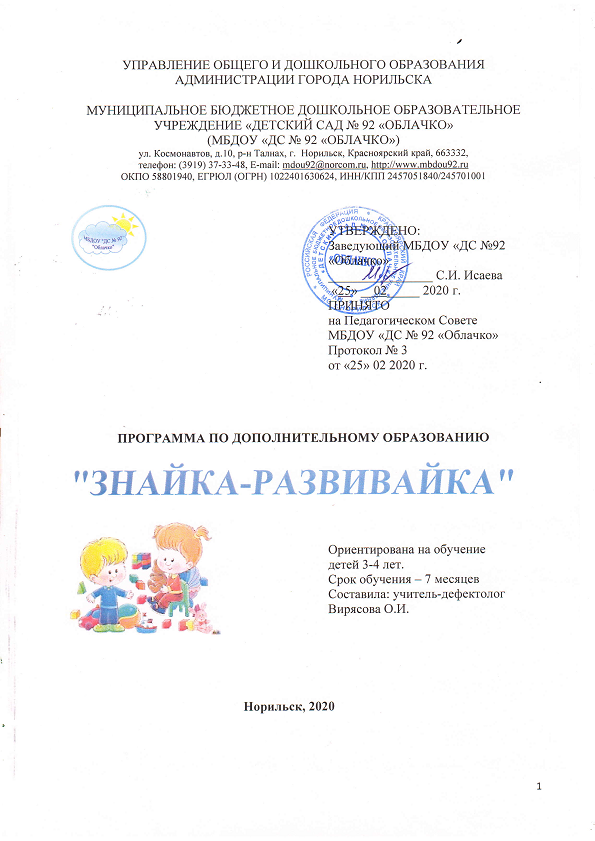 